DOCUMENTOS CONEXOSEstas directrices de examen deberán leerse en conjunción con la Introducción General y sus documentos TGP conexos.1.Objeto de estas directrices de examen2.Material necesario2.12.22.32.42.53.Método de examen3.1Número de ciclos de cultivoLa duración mínima de los ensayos deberá ser normalmente de un único ciclo de cultivo.Se podrá concluir el examen de una variedad cuando la autoridad competente pueda determinar con certeza su resultado.3.2Lugar de ejecución de los ensayosNormalmente los ensayos deberán efectuarse en un sólo lugar.  En el documento TGP/9 “Examen de la distinción” se ofrece orientación respecto a los ensayos realizados en más de un lugar.3.3Condiciones para efectuar el examenSe deberán efectuar los ensayos en condiciones que aseguren un desarrollo satisfactorio para la expresión de los caracteres pertinentes de la variedad y para la ejecución del examen.Ya que la luz del día es variable, las valoraciones del color establecidas frente a una carta de colores deberán realizarse en una habitación apropiada utilizando luz artificial, o a mediodía en una habitación sin luz solar directa.  La distribución espectral de la fuente luminosa que constituye la luz artificial deberá estar en conformidad con la Norma CIE de Luz Preferida D 6500 y debe ajustarse a los límites de tolerancia establecidos por la Norma Británica (British Standard) 950, Parte I.  Estas valoraciones se deberán efectuar con la planta colocada sobre un fondo blanco.  La carta de colores y la versión de la carta de colores utilizada deberán indicarse en la descripción de la variedad.3.4Diseño de los ensayos3.4.13.5Ensayos adicionalesSe podrán efectuar ensayos adicionales para estudiar caracteres pertinentes.4.Evaluación de la distinción, la homogeneidad y la estabilidad4.1Distinción4.1.1Recomendaciones generalesEs de particular importancia para los usuarios de estas directrices de examen consultar la Introducción General antes de tomar decisiones relativas a la distinción.  Sin embargo, a continuación se citan una serie de aspectos que han de tenerse en cuenta en las directrices de examen. 4.1.2Diferencias consistentesLas diferencias observadas entre variedades pueden ser tan evidentes que no sea necesario más de un ciclo de cultivo.  Asimismo, en algunas circunstancias, la influencia del medio ambiente no reviste la importancia suficiente como para requerir más de un único ciclo de cultivo con el fin de garantizar que las diferencias observadas entre variedades son suficientemente consistentes.  Una manera de garantizar que una diferencia en un carácter, observada en un ensayo en cultivo, sea lo suficientemente consistente es examinar el carácter en al menos dos ciclos de cultivo independientes.4.1.3Diferencias clarasDeterminar si una diferencia entre dos variedades es clara depende de muchos factores y, para ello se tendría que considerar, en particular, el tipo de expresión del carácter que se esté examinando, es decir, si éste se expresa de manera cualitativa, cuantitativa o pseudocualitativa.  Por consiguiente, es importante que los usuarios de estas directrices de examen estén familiarizados con las recomendaciones contenidas en la Introducción General antes de tomar decisiones relativas a la distinción. 4.1.44.1.5Método de observaciónEl método recomendado para observar los caracteres a los fines del examen de la distinción se indica en la tabla de caracteres mediante la siguiente clave (véase el documento TGP/9 “Examen de la distinción”, sección 4 “Observación de los caracteres”):Tipo de observación  visual (V) o medición (M)La observación “visual” (V) es una observación basada en la opinión del experto.  A los fines del presente documento, por observación “visual” se entienden las observaciones sensoriales de los expertos y, por lo tanto, también incluye el olfato, el gusto y el tacto. La observación visual comprende además las observaciones en las que el experto utiliza referencias (por ejemplo, diagramas, variedades ejemplo, comparación por pares) o gráficos no lineales (por ejemplo, cartas de colores).  La medición (M) es una observación objetiva que se realiza frente a una escala lineal calibrada, por ejemplo, utilizando una regla, una báscula, un colorímetro, fechas, recuentos, etc.Para los casos en que en la tabla de caracteres se indica más de un método de observación de los caracteres (p. ej. VG/MG), en la Sección 4.2 del documento TGP/9 se ofrece orientación sobre la elección de un método apropiado.4.2Homogeneidad4.2.1Es particularmente importante que los usuarios de estas directrices de examen consulten la Introducción General antes de tomar decisiones relativas a la homogeneidad.  Sin embargo, a continuación se citan una serie de aspectos que han de tenerse en cuenta en las directrices de examen.4.2.24.2.34.3Estabilidad4.3.1En la práctica no es frecuente que se conduzcan exámenes de la estabilidad que brinden resultados tan fiables como los obtenidos en el examen de la distinción y la homogeneidad.  No obstante, la experiencia ha demostrado que en muchos tipos de variedades, cuando una variedad haya demostrado ser homogénea, también podrá considerarse estable.4.3.2Cuando corresponda, o en caso de duda, la estabilidad podrá evaluarse adicionalmente, examinando un nuevo lote de  plantas para asegurarse de que presenta los mismos caracteres que el material suministrado inicialmente.5.Modo de agrupar las variedades y organización de los ensayos en cultivo5.1Los caracteres de agrupamiento contribuyen a seleccionar las variedades notoriamente conocidas que se han de cultivar en el ensayo con las variedades candidatas y a la manera en que estas variedades se dividen en grupos para facilitar la evaluación de la distinción.5.2Los caracteres de agrupamiento son aquellos en los que los niveles de expresión documentados, aun cuando hayan sido registrados en distintos lugares, pueden utilizarse, individualmente o en combinación con otros caracteres similares:  a) para seleccionar las variedades notoriamente conocidas que puedan ser excluidas del ensayo en cultivo utilizado para el examen de la distinción;  y b) para organizar el ensayo en cultivo de manera tal que variedades similares queden agrupadas conjuntamente.5.3Se ha acordado la utilidad de los siguientes caracteres de agrupamiento:5.4En la Introducción General y en el documento TGP/9 “Examen de la distinción” se dan orientaciones sobre el uso de los caracteres de agrupamiento en el proceso de examen de la distinción.6.Introducción a la tabla de caracteres6.1Categorías de caracteres6.1.1Caracteres estándar de las directrices de examenLos caracteres estándar de las directrices de examen son aquellos que han sido aprobados por la UPOV para el examen DHE y de los cuales los Miembros de la Unión pueden elegir los que convengan para determinadas circunstancias.6.1.2Caracteres con asteriscoLos caracteres con asterisco (señalados con *) son los caracteres incluidos en las directrices de examen que son importantes para la armonización internacional de las descripciones de variedades y que deberán utilizarse siempre en el examen DHE e incluirse en la descripción de la variedad por todos los Miembros de la Unión, excepto cuando el nivel de expresión de un carácter precedente o las condiciones medioambientales de la región lo imposibiliten.6.2Niveles de expresión y notas correspondientes6.2.1Se atribuyen a cada carácter niveles de expresión con el fin de definir el carácter y armonizar las descripciones.  A cada nivel de expresión corresponde una nota numérica para facilitar el registro de los datos y la elaboración y el intercambio de la descripción.6.2.2Todos los niveles pertinentes de expresión se presentan en el carácter.6.2.3Explicaciones más exhaustivas relativas a la presentación de los niveles de expresión y de las notas figuran en el documento TGP/7 “Elaboración de las directrices de examen.6.3Tipos de expresiónEn la Introducción General figura una explicación de los tipos de expresión de los caracteres (cualitativo, cuantitativo y pseudocualitativo).6.4Variedades ejemploEn caso necesario, se proporcionan variedades ejemplo con el fin de aclarar los niveles de expresión de un carácter.6.5Leyenda7.Table of Characteristics/Tableau des caractères/Merkmalstabelle/Tabla de caracteresEnglishEnglishfrançaisfrançaisdeutschespañolExample Varieties
Exemples
Beispielssorten
Variedades ejemploNote/
Nota1.(*)QNMG/MS/VG(+)very shortvery shorttrès courtetrès courtesehr niedrigmuy baja1very short to shortvery short to shorttrès courte à courtetrès courte à courtesehr niedrig bis niedrigmuy baja a baja2shortshortcourtecourteniedrigbajaANTHDOSDOH3short to mediumshort to mediumcourte à moyennecourte à moyenneniedrig bis mittelbaja a media4mediummediummoyennemoyennemittelmediaANTHCAPBUK5medium to tallmedium to tallmoyenne à hautemoyenne à hautemittel bis hochmedia a alta6talltallhautehautehochaltaANTHARYSIA7tall to very talltall to very tallhaute à très hautehaute à très hautehoch bis sehr hochalta a muy alta8very tallvery talltrès hautetrès hautesehr hochmuy alta92.(*)QNMG/MS/VG(+)(a)very shortvery shorttrès courtetrès courtesehr kurzmuy corta1very short to shortvery short to shorttrès courte à courtetrès courte à courtesehr kurz bis kurzmuy corta a corta2shortshortcourtecourtekurzcortaANTHEPEDI3short to mediumshort to mediumcourte à moyennecourte à moyennekurz bis mittelcorta a media4mediummediummoyennemoyennemittelmediaANTHCAPBUK5medium to longmedium to longmoyenne à longuemoyenne à longuemittel bis langmedia a larga6longlonglonguelonguelanglargaANTHARYSIA7long to very longlong to very longlongue à très longuelongue à très longuelang bis sehr langlarga a muy larga8very longvery longtrès longuetrès longuesehr langmuy larga93.(*)QNMG/MS/VG(+)(a)very narrowvery narrowtrès étroitetrès étroitesehr schmalmuy estrecha1very narrow to narrowvery narrow to narrowtrès étroite à étroitetrès étroite à étroitesehr schmal bis schmalmuy estrecha a estrecha2narrownarrowétroiteétroiteschmalestrechaRYN20090063narrow to mediumnarrow to mediumétroite à moyenneétroite à moyenneschmal bis mittelestrecha a media4mediummediummoyennemoyennemittelmediaANTHCAPBUK5medium to broadmedium to broadmoyenne à largemoyenne à largemittel bis breitmedia a ancha6broadbroadlargelargebreitanchaANTHAQUIRE7broad to very broadbroad to very broadlarge à très largelarge à très largebreit bis sehr breitancha a muy ancha8very broadvery broadtrès largetrès largesehr breitmuy ancha94.(*)QNMG/MS/VG(+)(a)very lowvery lowtrès bastrès bassehr kleinmuy baja1very low to lowvery low to lowtrès bas à bastrès bas à bassehr klein bis kleinmuy baja a baja2lowlowbasbaskleinbaja3low to mediumlow to mediumbas à moyenbas à moyenklein bis mittelbaja a media4mediummediummoyenmoyenmittelmediaANTHCAMZIP5medium to highmedium to highmoyen à élevémoyen à élevémittel bis großmedia a alta6highhighélevéélevégroßaltaANTHDUBAQ7high to very highhigh to very highélevé à très élevéélevé à très élevégroß bis sehr großalta a muy alta8very highvery hightrès élevétrès élevésehr großmuy altaANTHDOSDOH95.(*)QNVG(+)(a)absent or very smallabsent or very smallabsente ou très petiteabsente ou très petitefehlend oder sehr kleinausente o muy pequeñoANTHDOSDOH1very small to smallvery small to smalltrès petite à petitetrès petite à petitesehr klein bis kleinmuy pequeño a pequeño2smallsmallpetitepetitekleinpequeñoANTHZUPAP3small to mediumsmall to mediumpetite à moyennepetite à moyenneklein bis mittelpequeño a medio4mediummediummoyennemoyennemittelmedioANTHCOTBIK5medium to largemedium to largemoyenne à grandemoyenne à grandemittel bis großmedio a grande6largelargegrandegrandegroßgrandeANTHAQUIRE7large to very largelarge to very largegrande à très grandegrande à très grandegroß bis sehr großgrande a muy grande8very largevery largetrès grandetrès grandesehr großmuy grande96.PQVG(+)(a)incurved but not touchingincurved but not touchingincurvée mais ne se touchant pasincurvée mais ne se touchant paseingebogen, aber sich nicht berührendincurvada sin contactoRIJN2004491freefreelibrelibrefreistehendlibreANTHEPEDI2touchingtouchingtangentetangenteeinander berührenden conactoANTHQUODO3overlappingoverlappingchevauchantechevauchanteüberlappendsolapada4adpressedadpressedappliquéeappliquéeanliegendadpresa57.PQVG(+)(a)acuteacuteaiguaiguspitzagudo1approximately right angleapproximately right anglepresque droitpresque droitannähernd rechtwinkligaproximadamente ángulo recto2obtuseobtuseobtusobtusstumpfobtuso38.(*)PQVG(+)(a)absentabsentabsenteabsentefehlendausente1narrow acuminatenarrow acuminateacuminée étroiteacuminée étroiteschmal zugespitztacuminada estrecha2medium acuminatemedium acuminateacuminée moyenneacuminée moyennemittel zugespitztacuminada media3broad acuminatebroad acuminateacuminée largeacuminée largebreit zugespitztacuminada ancha49.QNVG(a)very lightvery lighttrès clairetrès clairesehr hellmuy clara1very light to lightvery light to lighttrès claire à clairetrès claire à clairesehr hell bis hellmuy clara a clara2lightlightclaireclairehellclaraANTHDOSDOH3light to mediumlight to mediumclaire à moyenneclaire à moyennehell bis mittelclara a media4mediummediummoyennemoyennemittelmediaANTHBNZL5medium to darkmedium to darkmoyenne à foncéemoyenne à foncéemittel bis dunkelmedia a oscura6darkdarkfoncéefoncéedunkeloscuraANTHARYSIA7dark to very darkdark to very darkfoncée à très foncéefoncée à très foncéedunkel bis sehr dunkeloscura a muy oscura8very darkvery darktrès foncéetrès foncéesehr dunkelmuy oscura910.QNVG(a)absent or very weakabsent or very weakabsente ou très faibleabsente ou très faiblefehlend oder sehr geringausente o muy débilANTHDOSDOH1very weak to weakvery weak to weaktrès faible à faibletrès faible à faiblesehr gering bis geringmuy débil a débil2weakweakfaiblefaiblegeringdébilANTHCIMWI3weak to mediumweak to mediumfaible à moyennefaible à moyennegering bis mitteldébil a medio4mediummediummoyennemoyennemittelmedioANTHCAPBUK5medium to strongmedium to strongmoyenne à fortemoyenne à fortemittel bis starkmedio a fuerte6strongstrongfortefortestarkfuerteANTHAHOTO7strong to very strongstrong to very strongforte à très forteforte à très fortestark bis sehr starkfuerte a muy fuerte8very strongvery strongtrès fortetrès fortesehr starkmuy fuerte911.QNMG/MS/VG(a)very shortvery shorttrès courtetrès courtesehr kurzmuy corta1very short to shortvery short to shorttrès courte à courtetrès courte à courtesehr kurz bis kurzmuy corta a corta2shortshortcourtecourtekurzcortaANTHEBENEX3short to mediumshort to mediumcourte à moyennecourte à moyennekurz bis mittelcorta a media4mediummediummoyennemoyennemittelmediaANTHBNZL5medium to longmedium to longmoyenne à longuemoyenne à longuemittel bis langde media a larga6longlonglonguelonguelanglargaANTHAQUIRE7long to very longlong to very longlongue à très longuelongue à très longuelang bis sehr langde larga a muy larga8very longvery longtrès longuetrès longuesehr langmuy larga912.(*)QNMG/MS/VG(b)very shortvery shorttrès courtetrès courtesehr kurzmuy corta1very short to shortvery short to shorttrès courte à courtetrès courte à courtesehr kurz bis kurzmuy corta a corta2shortshortcourtecourtekurzcortaANTHEPEDI3short to mediumshort to mediumcourte à moyennecourte à moyennekurz bis mittelcorta a media4mediummediummoyennemoyennemittelmediaANTHCAPBUK5medium to longmedium to longmoyenne à longuemoyenne à longuemittel bis langmedia a larga6longlonglonguelonguelanglargaANTHAQUIRE7long to very longlong to very longlongue à très longuelongue à très longuelang bis sehr langlarga a muy larga8very longvery longtrès longuetrès longuesehr langmuy larga913.QNMG/MS/VG(+)(b)very thinvery thintrès mincetrès mincesehr dünnmuy delgado1thinthinmincemincedünndelgadoANTHEPEDI2mediummediummoyennemoyennemittelmedioANTHCAPBUK3thickthicképaisseépaissedickgruesoANTHAQUIRE4very thickvery thicktrès épaissetrès épaissesehr dickmuy grueso514.QNVG(b)absent or very weakabsent or very weakabsente ou très faibleabsente ou très faiblefehlend oder sehr geringausente o muy débilANTHCAPBUK1very weak to weakvery weak to weaktrès faible à faibletrès faible à faiblesehr gering bis geringmuy débil a débil2weakweakfaiblefaiblegeringdébilANTHBNZL3weak to mediumweak to mediumfaible à moyennefaible à moyennegering bis mitteldébil a media4mediummediummoyennemoyennemittelmedia5medium to strongmedium to strongmoyenne à fortemoyenne à fortemittel bis starkmedia a fuerte6strongstrongfortefortestarkfuerteANTHEBENEX7strong to very strongstrong to very strongforte à très forteforte à très fortestark bis sehr starkfuerte a muy fuerte8very strongvery strongtrès fortetrès fortesehr starkmuy fuerte915.(*)QNVG(+)(b)belowbelowau-dessousau-dessousunterhalbdebajo1same levelsame levelau même niveauau même niveauauf gleicher Höheal mismo nivelANTHBNEK2slightly aboveslightly abovelégèrement au-dessuslégèrement au-dessusetwas oberhalbligeramente por encimaANTHEPEDI3strongly abovestrongly abovefortement au-dessusfortement au-dessusdeutlich oberhalbfuertemente por encimaANTHEBENEX416.(*)QLVG(+)(b)oneoneununeineunANTHBNZL1twotwodeuxdeuxzweidosKURIN HEART217.(*)QNMG/MS/VG(+)(b)very shortvery shorttrès courtetrès courtesehr kurzmuy corta1very short to shortvery short to shorttrès courte à courtetrès courte à courtesehr kurz bis kurzmuy corta a corta2shortshortcourtecourtekurzcortaANTHEBENEX3short to mediumshort to mediumcourte à moyennecourte à moyennekurz bis mittelcorta a media4mediummediummoyennemoyennemittelmediaANTHEPEDI5medium to longmedium to longmoyenne à longuemoyenne à longuemittel bis langmedia a larga6longlonglonguelonguelanglargaANTHARYSIA7long to very longlong to very longlongue à très longuelongue à très longuelang bis sehr langlarga a muy larga8very longvery longtrès longuetrès longuesehr langmuy larga918.(*)QNMG/MS/VG(+)(b)very narrowvery narrowtrès étroitetrès étroitesehr schmalmuy estrecha1very narrow to narrowvery narrow to narrowtrès étroite à étroitetrès étroite à étroitesehr schmal bis schmalmuy estrecha a estrecha2narrownarrowétroiteétroiteschmalestrechaANTHDUBAQ3narrow to mediumnarrow to mediumétroite à moyenneétroite à moyenneschmal bis mittelestrecha a media4mediummediummoyennemoyennemittelmediaANTHEPEDI5medium to broadmedium to broadmoyenne à largemoyenne à largemittel bis breitmedia a ancha6broadbroadlargelargebreitanchaANTHAQUIRE7broad to very broadbroad to very broadlarge à très largelarge à très largebreit bis sehr breitancha a muy ancha8very broadvery broadtrès largetrès largesehr breitmuy ancha919.QNMS/VG(+)(b)very lowvery lowtrès bastrès bassehr kleinmuy baja1very low to lowvery low to lowtrès bas à bastrès bas à bassehr klein bis kleinmuy baja a baja2lowlowbasbaskleinbajaANTHCAPBUK3low to mediumlow to mediumbas à moyenbas à moyenklein bis mittelbaja a media4mediummediummoyenmoyenmittelmediaANTHAQUIRE5medium to highmedium to highmoyen à élevémoyen à élevémittel bis großmedia a alta6highhighélevéélevégroßalta7high to very highhigh to very highélevé à très élevéélevé à très élevégroß bis sehr großalta a muy alta8very highvery hightrès élevétrès élevésehr großmuy altaANTHDOSDOH920.(*)QNVG(+)(b)at baseat baseà la baseà la basean der Basisen la baseANTHBNZL1between base and middlebetween base and middleentre la base et le milieuentre la base et le milieuzwischen Basis und Mitteentre la base y el centroANTHOLYL2at middleat middleau milieuau milieuin der Mitteen el centroANTHITOXO321.(*)QNVG(+)(b)absent or very smallabsent or very smallabsente ou très petiteabsente ou très petitefehlend oder sehr kleinausente o muy pequeñoANTHDOSDOH1very smallvery smalltrès petitetrès petitesehr klein bis kleinmuy pequeño2smallsmallpetitepetitekleinpequeñoANTHZUPAP3small to mediumsmall to mediumpetite à moyennepetite à moyenneklein bis mittelpequeño a medio4mediummediummoyennemoyennemittelmedioANTHOLYL5medium to largemedium to largemoyenne à grandemoyenne à grandemittel bis großmedio a grande6largelargegrandegrandegroßgrandeANTHAHOTO7large to very largelarge to very largegrande à très grandegrande à très grandegroß bis sehr großgrande a muy grande8very largevery largetrès grandetrès grandesehr großmuy grande922.PQVG(+)(b)incurved but not touchingincurved but not touchingincurvée mais ne se touchant pasincurvée mais ne se touchant paseingebogen, aber sich nicht berührendincurvada sin contacto1freefreelibrelibrefreistehendlibre2touchingtouchingtangentetangenteeinander berührenden conacto3overlappingoverlappingchevauchantechevauchanteüberlappendsolapada4adpressedadpressedappliquéeappliquéeanliegendadpresa523.PQVG(+)(b)acuteacuteaiguëaiguëspitzaguda1obtuseobtuseobtuseobtusestumpfobtusa2roundedroundedarrondiearrondieabgerundetredondeada324.(*)PQVG(+)(b)absentabsentabsenteabsentefehlendausente1narrow acuminatenarrow acuminateacuminée étroiteacuminée étroiteschmal zugespitztacuminada estrecha2medium acuminatemedium acuminateacuminée moyenneacuminée moyennemittel zugespitztacuminada media3broad acuminatebroad acuminateacuminée largeacuminée largebreit zugespitztacuminada ancha425.(*)PQVG(b), (c)RHS Colour Chart (indicate reference number)RHS Colour Chart (indicate reference number)Code RHS des couleurs (indiquer le numéro de référence)Code RHS des couleurs (indiquer le numéro de référence)RHS-Farbkarte (Nummer angeben)Carta de colores RHS (indíquese el número de referencia)26.(*)PQVG(b), (c)RHS Colour Chart (indicate reference number)RHS Colour Chart (indicate reference number)Code RHS des couleurs (indiquer le numéro de référence)Code RHS des couleurs (indiquer le numéro de référence)RHS-Farbkarte (Nummer angeben)Carta de colores RHS (indíquese el número de referencia)27.(*)PQVG(+)(b), (c)nonenoneaucuneaucunekeineninguna1at basal zoneat basal zoneen zone basaleen zone basalein basaler Zoneen la zona basal2at central zoneat central zoneen zone centraleen zone centralein mittlerer Zoneen la zona central3at apexat apexà l'apexà l'apexam Apexen el ápice4at marginal zoneat marginal zoneen zone marginaleen zone marginaleim Randbereichen la zona del borde5along veinsalong veinsle long des nervuresle long des nervuresentlang der Aderna lo largo de los nervios6at apex and along veinsat apex and along veinsà l'apex et le long des nervuresà l'apex et le long des nervuresam Apex und entlang der Adernen el ápice y a lo largo de los nervios7throughoutthroughoutpartoutpartoutüberallen la totalidad828.(*)PQVG(+)solidsoliduniformeuniformedurchgefärbtlisaANTHIUFEN1flushedflusheddiffusediffuseverschwommenpátina2spottedspottedmouchetéemouchetéegepunkteten lunares3irregularirregularirrégulièreirrégulièreunregelmäßigirregular429.PQVG(b), (c)RHS Colour Chart (indicate reference number)RHS Colour Chart (indicate reference number)Code de couleurs RHS (indiquer le numéro de référence)Code de couleurs RHS (indiquer le numéro de référence)RHS-Farbkarte (Nummer angeben)Carta de colores RHS (indíquese el número de referencia)30.QNVG(b)absent or very weakabsent or very weakabsente ou très faibleabsente ou très faiblefehlend oder sehr geringausente o muy débilARINOS1very weak to weakvery weak to weaktrès faible à faibletrès faible à faiblesehr gering bis geringmuy débil a débil2weakweakfaiblefaiblegeringdébilKURIN HEART3weak to mediumweak to mediumfaible à moyennefaible à moyennegering bis mitteldébil a medio4mediummediummoyennemoyennemittelmedioANTHARYSIA5medium to strongmedium to strongmoyenne à fortemoyenne à fortemittel bis starkmedio a fuerte6strongstrongfortefortestarkfuerteANTHBNZL7strong to very strongstrong to very strongforte à très forteforte à très fortestark bis sehr starkfuerte a muy fuerte8very strongvery strongtrès fortetrès fortesehr starkmuy fuerte931.(*)QNVG(b)absent or very weakabsent or very weakabsente ou très faibleabsente ou très faiblefehlend oder sehr geringausente o muy débilANTHDOSDOH1very weak to weakvery weak to weaktrès faible à faibletrès faible à faiblesehr gering bis geringmuy débil a débil2weakweakfaiblefaiblegeringdébilANTHCAPBUK3weak to mediumweak to mediumfaible à moyennefaible à moyennegering bis mitteldébil a media4mediummediummoyennemoyennemittelmediaANTHEPEDI5medium to strongmedium to strongmoyenne à fortemoyenne à fortemittel bis starkmedia a fuerte6strongstrongfortefortestarkfuerteANTHBNZL7strong to very strongstrong to very strongforte à très forteforte à très fortestark bis sehr starkfuerte a muy fuerte8very strongvery strongtrès fortetrès fortesehr starkmuy fuerte932.QNVG(+)(b)concaveconcaveconcaveconcavekonkavcóncava1flatflatplateplategeradeplana2convexconvexconvexeconvexekonvexconvexa333.QNVG(+)(b)acuteacuteaiguaiguspitzagudo1right angleright angleangle droitangle droitrechter Winkelángulo recto2obtuseobtuseobtusobtusstumpfobtuso334.(*)QNMG/MS/VG(+)(b)very shortvery shorttrès courtetrès courtesehr kurzmuy corta1very short to shortvery short to shorttrès courte à courtetrès courte à courtesehr kurz bis kurzmuy corta a corta2shortshortcourtecourtekurzcortaANTHEPEDI3short to mediumshort to mediumcourte à moyennecourte à moyennekurz bis mittelcorta a media4mediummediummoyennemoyennemittelmediaANTHBNZL5medium to longmedium to longmoyenne à longuemoyenne à longuemittel bis langmedia a larga6longlonglonguelonguelanglargaANTHAQUIRE7long to very longlong to very longlongue à très longuelongue à très longuelang bis sehr langlarga a muy larga8very longvery longtrès longuetrès longuesehr lang muy larga935.QNMG/MS/VG(+)(b)very thinvery thintrès mincetrès mincesehr dünnmuy delgado1very thin to thinvery thin to thintrès mince à mincetrès mince à mincesehr dünn bis dünnmuy delgado a delgado2thinthinmincemincedünndelgadoRYN20090063thin to mediumthin to mediummince à moyennemince à moyennedünn bis mitteldelgado a medio4mediummediummoyennemoyennemittelmedioANTHBNZL5medium to thickmedium to thickmoyenne à épaissemoyenne à épaissemittel bis dickmedio a grueso6thickthicképaisseépaissedickgruesoANTHIOWIR7thick to very thickthick to very thicképaisse à très épaisseépaisse à très épaissedick bis sehr dickgrueso a muy grueso8very thickvery thicktrès épaissetrès épaissesehr dickmuy grueso936.(*)QLVG(+)(b)absentabsentabsentabsentfehlendausenteANTHBNZL1presentpresentprésentprésentvorhandenpresenteARINOS937.(*)QNVG(+)(b)strongly incurvedstrongly incurvedfortement incurvéefortement incurvéestark aufgebogenfuertemente incurvada1weakly incurvedweakly incurvedfaiblement incurvéefaiblement incurvéeschwach aufgebogendébilmente incurvada2straightstraightdroitedroitegeraderecta3weakly recurvedweakly recurvedfaiblement recourbéefaiblement recourbéeschwach zurückgebogendébilmente recurvada4strongly recurvedstrongly recurvedfortement recourbéefortement recourbéestark zurückgebogenfuertemente recurvada538.QNVG(+)(b)absent or very weakabsent or very weakabsent ou très faibleabsent ou très faiblefehlend oder sehr geringausente o muy débil1weakweakfaiblefaiblegeringdébil2mediummediummoyenmoyenmittelmedio3strongstrongfortfortstarkfuerte4very strongvery strongtrès forttrès fortsehr starkmuy fuerte539.(*)PQVG(+)(b), (c)whitishwhitishblanchâtreblanchâtreweißlichblanquecino1greengreenvertvertgrünverde2yellowyellowjaunejaunegelbamarillo3orangeorangeorangeorangeorangenaranja4pinkpinkroseroserosarosa5redredrougerougerotrojo6red purplered purplerouge-pourprerouge-pourprerotpurpurnpúrpura rojizo7purplepurplepourprepourprepurpurnpúrpura8brownbrownbrunbrunbraunmarrón940.PQVG(+)(b), (c)whitishwhitishblanchâtreblanchâtreweißlichblanquecino1greengreenvertvertgrünverde2yellowyellowjaunejaunegelbamarillo3orangeorangeorangeorangeorangenaranja4pinkpinkroseroserosarosa5redredrougerougerotrojo6red purplered purplerouge-pourprerouge-pourprerotpurpurnpúrpura rojizo7purplepurplepourprepourprepurpurnpúrpura8brownbrownbrunbrunbraunmarrón941.(*)PQVG(+)(b), (c)whitishwhitishblanchâtreblanchâtreweißlichblanquecino1greengreenvertvertgrünverde2yellowyellowjaunejaunegelbamarillo3orangeorangeorangeorangeorangenaranja4pinkpinkroseroserosarosa5redredrougerougerotrojo6red purplered purplerouge-pourprerouge-pourprerotpurpurnpúrpura rojizo7purplepurplepourprepourprepurpurnpúrpura8brownbrownbrunbrunbraunmarrón942.PQVG(+)(c)whitishwhitishblanchâtreblanchâtreweißlichblanquecino1greengreenvertvertgrünverde2yellowyellowjaunejaunegelbamarillo3orangeorangeorangeorangeorangenaranja4pinkpinkroseroserosarosa5redredrougerougerotrojo6red purplered purplerouge-pourprerouge-pourprerotpurpurnpúrpura rojizo7purplepurplepourprepourprepurpurnpúrpura8brownbrownbrunbrunbraunmarrón943.PQVG(+)(c)whitishwhitishblanchâtreblanchâtreweißlichblanquecino1greengreenvertvertgrünverde2yellowyellowjaunejaunegelbamarillo3orangeorangeorangeorangeorangenaranja4pinkpinkroseroserosarosa5redredrougerougerotrojo6red purplered purplerouge-pourprerouge-pourprerotpurpurnpúrpura rojizo7purplepurplepourprepourprepurpurnpúrpura8brownbrownbrunbrunbraunmarrón9CaracteresEjemplos Note
CUESTINARIO TÉCNICO
Página {x} de {y}
Reference Number:CaracteresEjemplos Note
CUESTINARIO TÉCNICO
Página {x} de {y}
Reference Number:CaracteresEjemplos Noteninguno
CUESTINARIO TÉCNICO
Página {x} de {y}
Reference Number:CaracteresEjemplos Note[Fin del documento]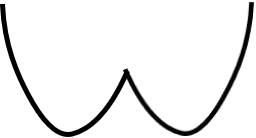 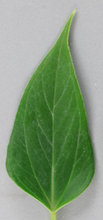 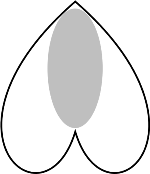 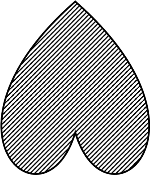 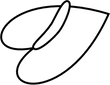 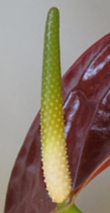 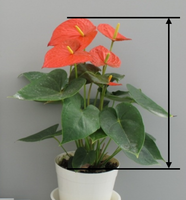 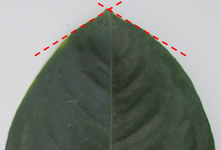 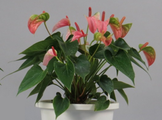 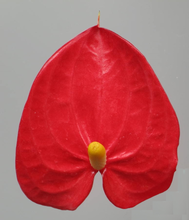 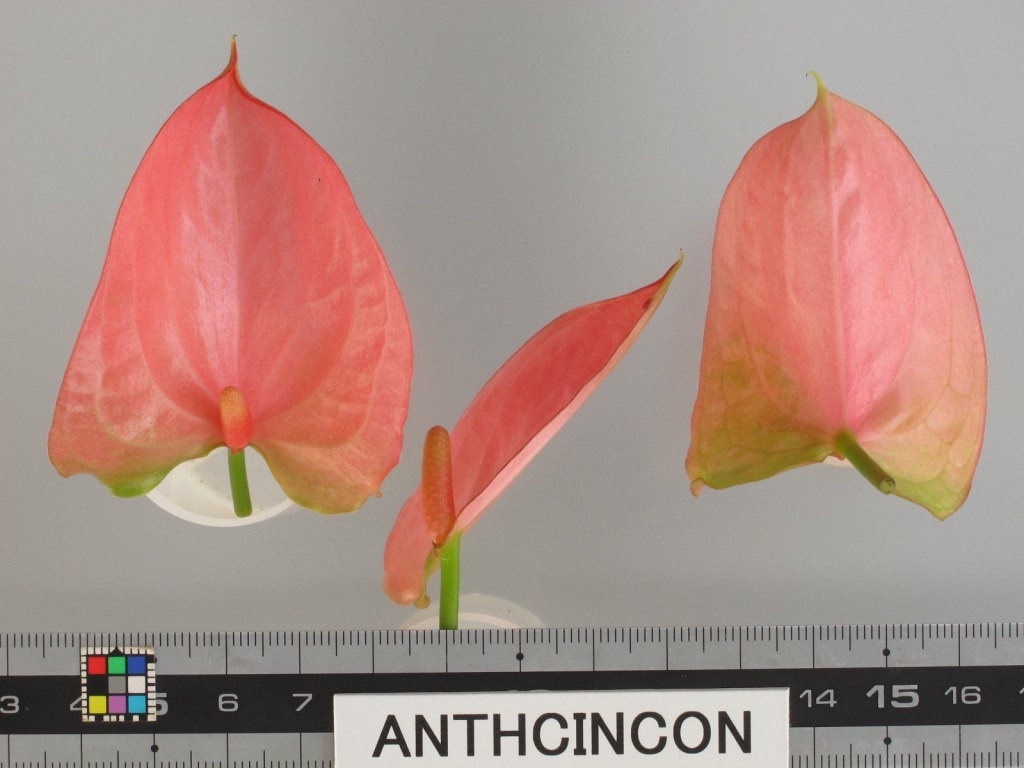 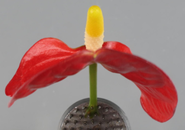 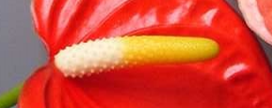 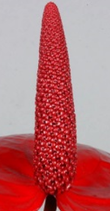 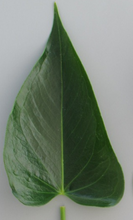 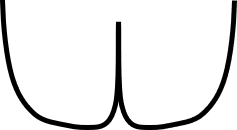 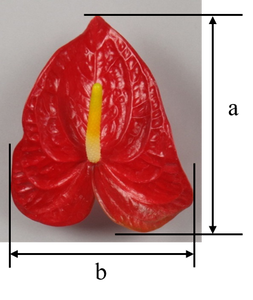 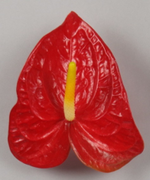 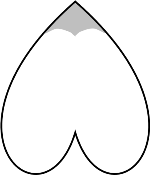 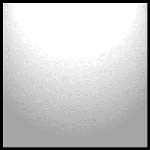 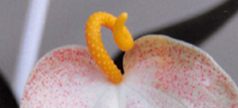 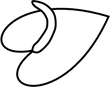 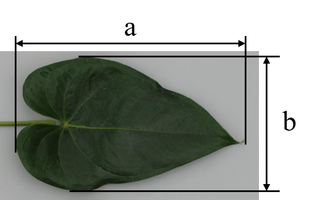 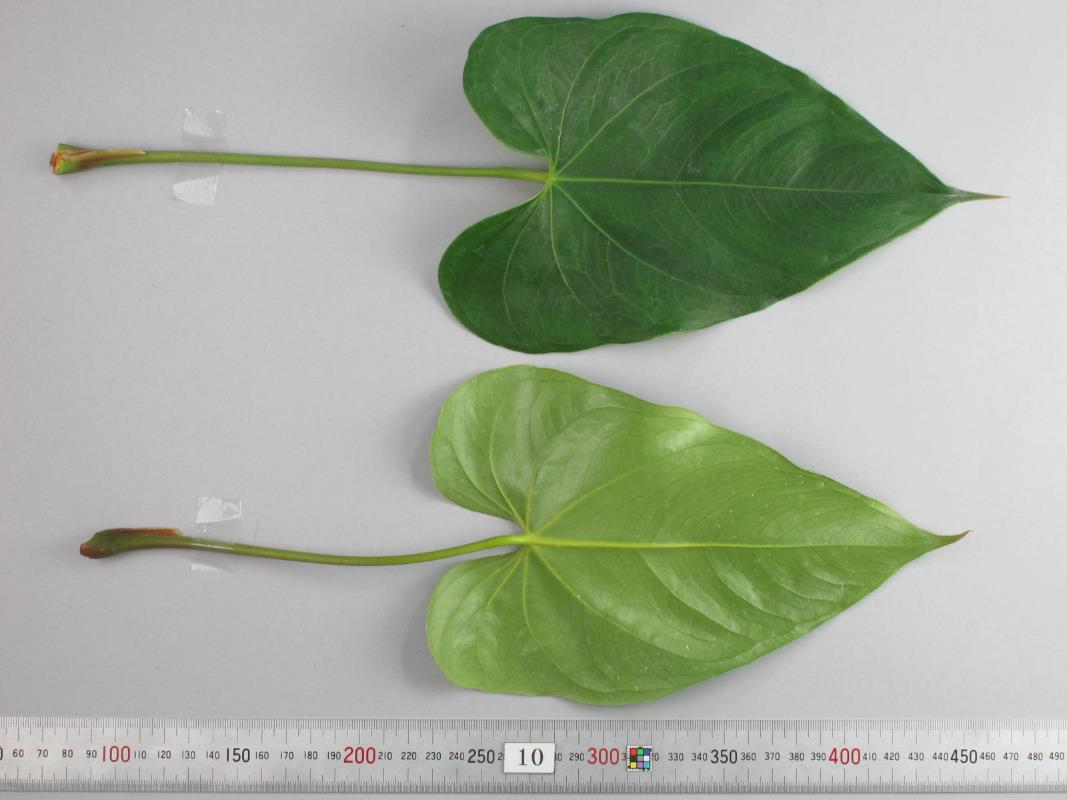 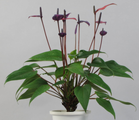 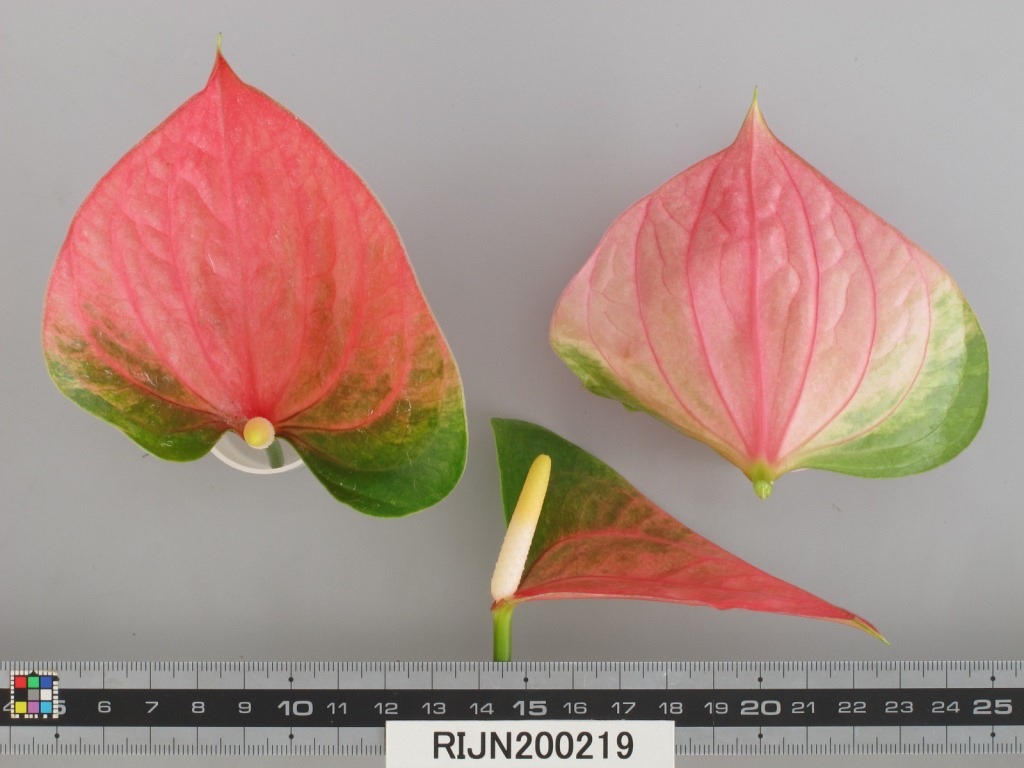 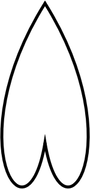 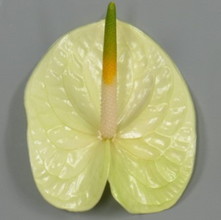 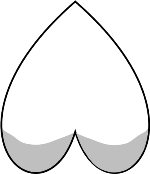 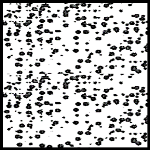 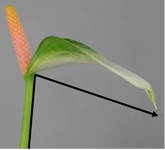 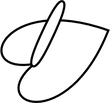 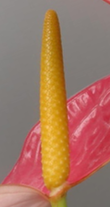 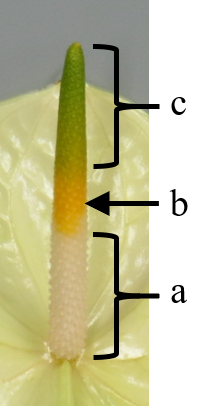 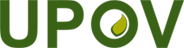 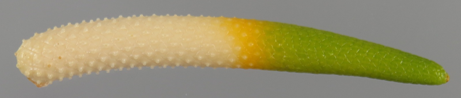 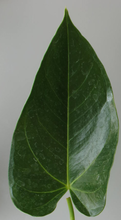 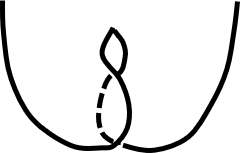 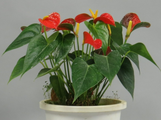 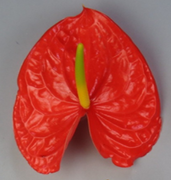 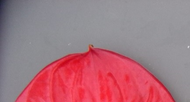 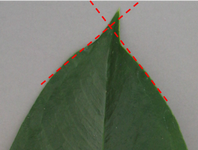 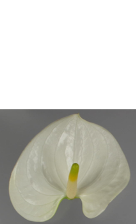 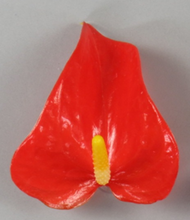 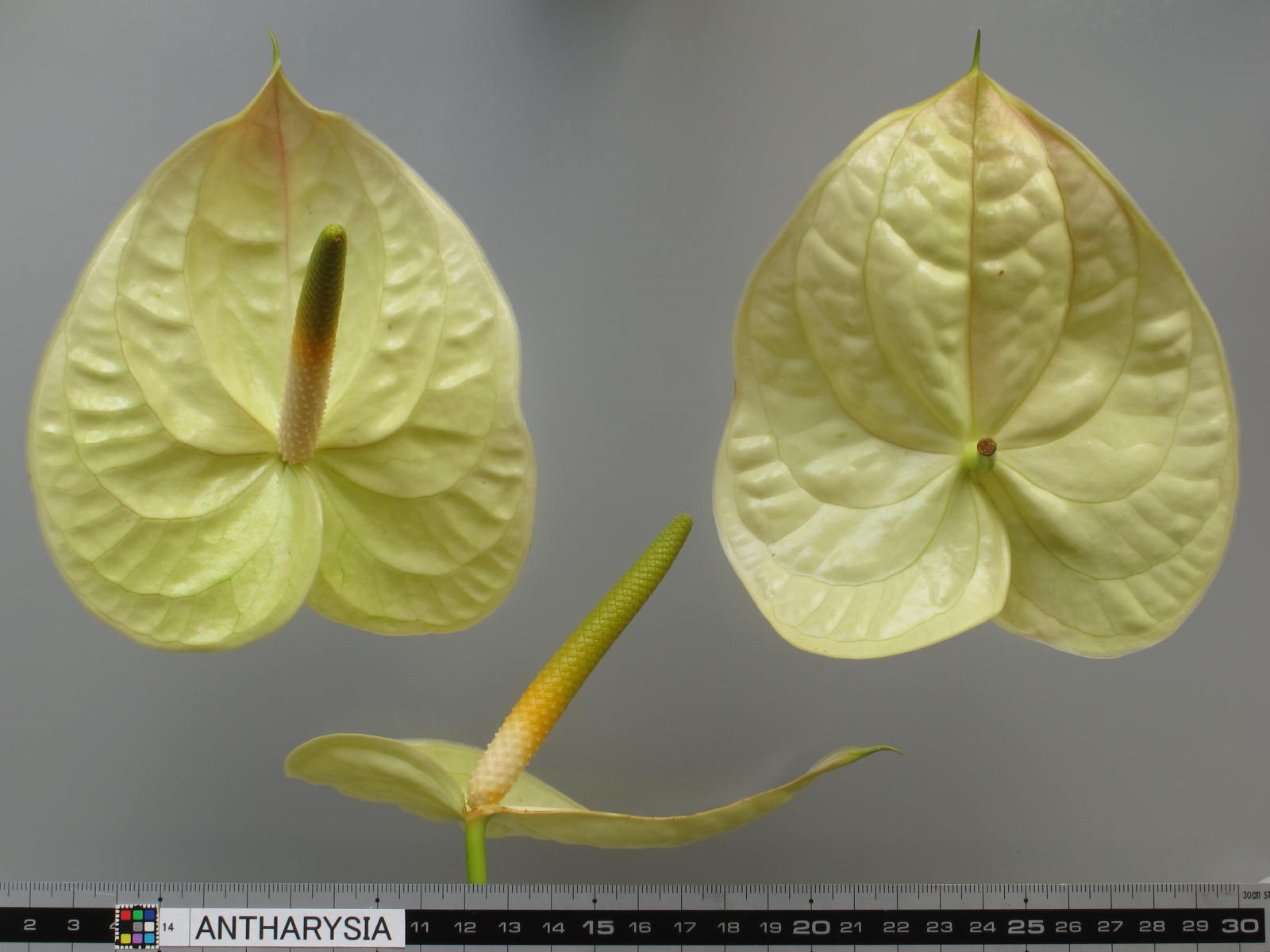 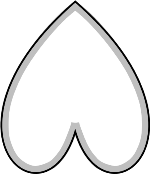 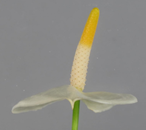 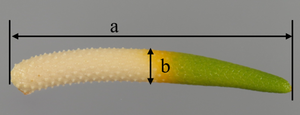 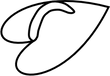 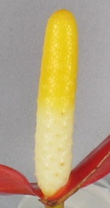 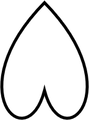 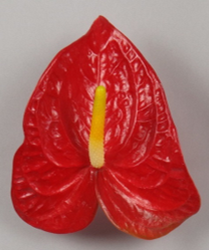 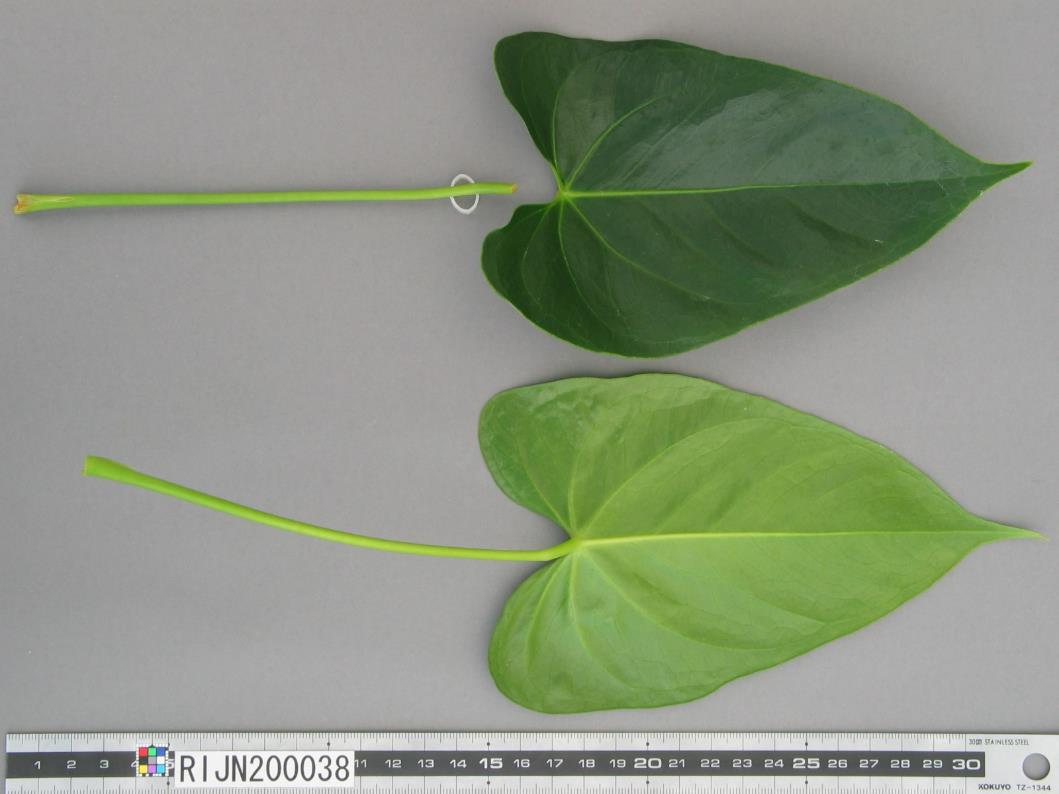 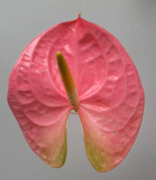 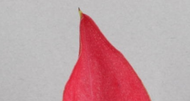 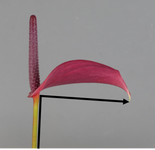 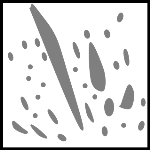 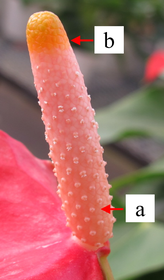 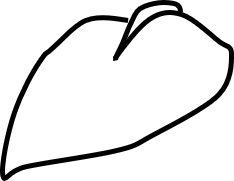 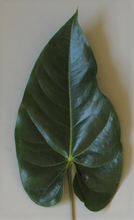 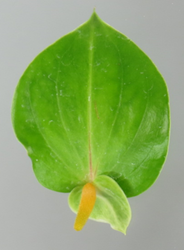 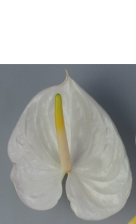 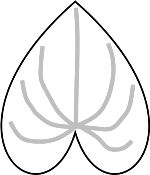 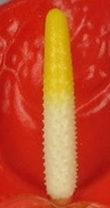 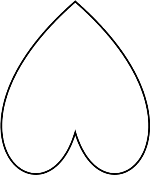 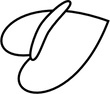 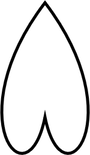 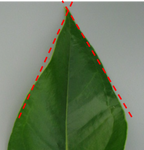 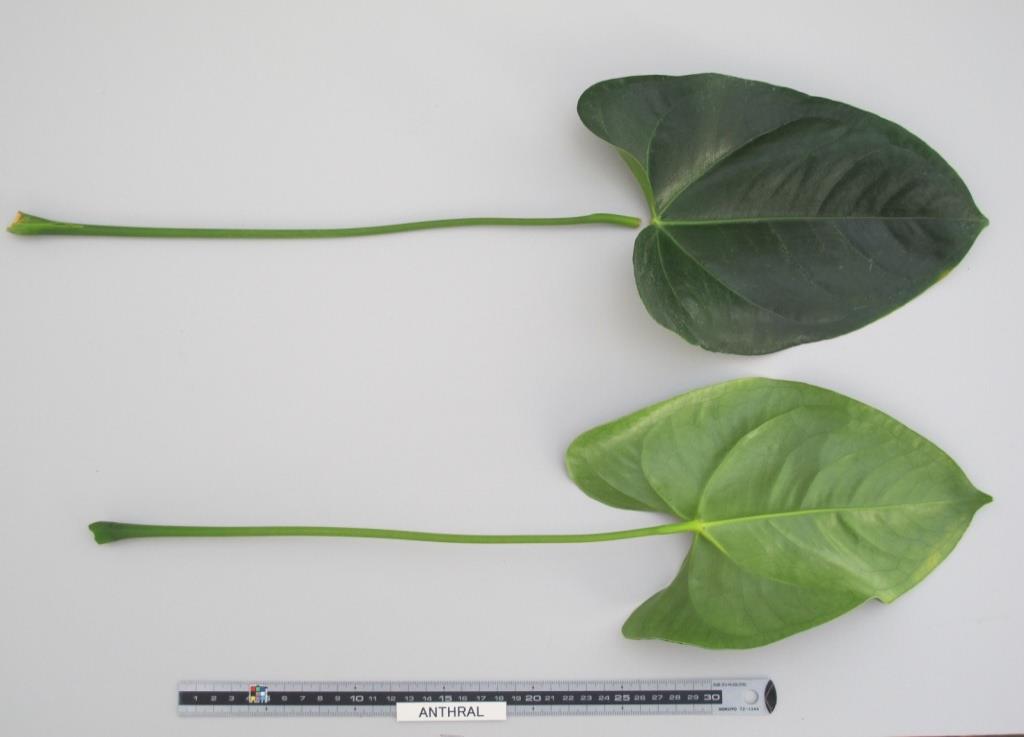 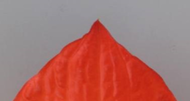 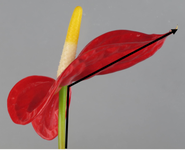 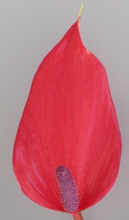 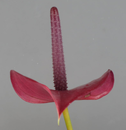 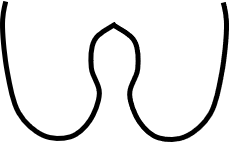 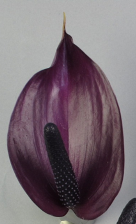 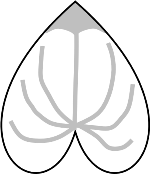 